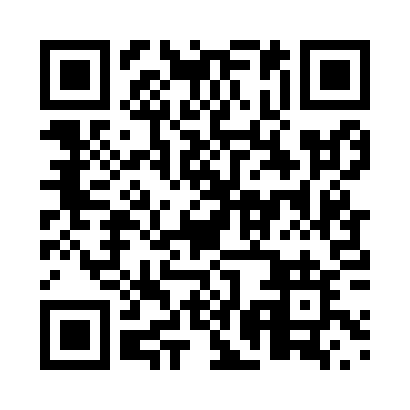 Prayer times for Badgerville, Saskatchewan, CanadaWed 1 May 2024 - Fri 31 May 2024High Latitude Method: Angle Based RulePrayer Calculation Method: Islamic Society of North AmericaAsar Calculation Method: HanafiPrayer times provided by https://www.salahtimes.comDateDayFajrSunriseDhuhrAsrMaghribIsha1Wed3:205:1812:455:528:1210:112Thu3:175:1612:455:538:1410:133Fri3:145:1412:445:548:1610:164Sat3:125:1212:445:558:1710:195Sun3:095:1012:445:568:1910:226Mon3:065:0912:445:578:2110:247Tue3:035:0712:445:588:2210:278Wed3:005:0512:445:598:2410:309Thu2:575:0412:446:008:2510:3310Fri2:545:0212:446:018:2710:3611Sat2:525:0012:446:028:2910:3612Sun2:524:5912:446:038:3010:3713Mon2:514:5712:446:048:3210:3814Tue2:504:5612:446:058:3310:3915Wed2:494:5412:446:068:3510:4016Thu2:494:5312:446:078:3610:4017Fri2:484:5112:446:078:3810:4118Sat2:474:5012:446:088:3910:4219Sun2:474:4912:446:098:4010:4320Mon2:464:4712:446:108:4210:4321Tue2:454:4612:446:118:4310:4422Wed2:454:4512:446:128:4510:4523Thu2:444:4412:456:128:4610:4524Fri2:444:4312:456:138:4710:4625Sat2:434:4112:456:148:4910:4726Sun2:434:4012:456:158:5010:4727Mon2:424:3912:456:158:5110:4828Tue2:424:3812:456:168:5210:4929Wed2:414:3712:456:178:5310:4930Thu2:414:3712:456:188:5510:5031Fri2:414:3612:456:188:5610:51